                                                                                                                              Приложение № 2Дидактическая картаГлоссарийЛаминарное стационарное течение – течение с постоянной скоростью без перемешивания слоев, например, течение воды в спокойных реках.Турбулентное течение – течение, при котором слои жидкости или газа перемешиваются между собой, образуя завихрения. Практическое задание1 вариант. Возьмите в руки два листка бумаги и расположите их на расстоянии 3 –  4 см друг от друга и продуйте несильно между ними воздух. Объясните, что вы наблюдаете.  Повторите опыт, но подуйте теперь сильнее. Объясняем этот результат.2 вариант. Положите листок на две книги, как показано на рисунке. Продуйте воздух под листком сначала несильно, а потом сильнее. Объясните, что вы наблюдали.Решите задачиЗадача № 1. Как и во сколько раз изменится кинетическая энергии жидкости, если сечение трубы уменьшить в 2 раза? Задача№2: В полете давление воздуха под крылом самолета 97,8 кН/м2, а над крылом 96,8 кН/м2. Площадь крыла 20 м2. Определить подъемную силу.Задача № 3.Эффект МагнусаРечь идёт о возникновении силы, перпендикулярной потоку жидкости при обтекании ею вращающегося тела. Этот эффект был обнаружен и объяснён Г.Г. Магнусом (около середины XIX столетия) при изучении полёта вращающихся артиллерийских снарядов и их отклонения от цели. Эффект Магнуса состоит в следующем. При вращении летящего тела близлежащие слои жидкости (воздуха) увлекаются им и также получают вращение вокруг тела, то есть начинают циркулировать вокруг него. Встречный поток рассекается телом на две части. Одна часть направлена в ту же сторону, что и циркулирующий вокруг тела поток; при этом происходит сложение скоростей набегающего и циркулирующего потоков, значит, давление в этой части потока уменьшается. Другая часть потока направлена в сторону, противоположную циркуляции, и здесь результирующая скорость потока падает, что приводит к увеличению давления. Разность давлений с обеих сторон вращающегося тела и создаёт силу, которая перпендикулярна к направлению встречного, набегающего потока жидкости. Эффект Магнуса позволяет игрокам в пинг-понг и теннис отбивать «кручёные» мячи, а футболистам — посылать «сухой лист», ударяя мяч по краю.                                              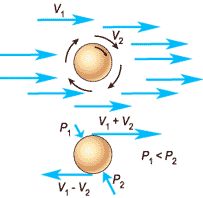 Ответьте на вопросы. Почему движущиеся вращающиеся тела отклоняются от прямолинейной траектории?Почему давление на мяч с разных сторон различно?Почему относительная скорость воздушного потока различна по разные стороны мяча? Задача № 4. Очень часто лоцманы жалуются на коварные мели, которые так и притягивают к себе суда. Почему мели на реках притягивают суда?Домашнее задание. 1. Задачи № 404, 406, 409, 410 2. Домашняя практическая работа: Сделайте из тонкой бумаги цилиндр диаметром 3 см, длиной 20 см. Положите его на стол на наклонную плоскость.  Пронаблюдайте за траекторией, по которой скатывается цилиндр. Объясните наблюдаемое явление.